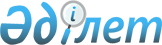 Об утверждении перечня автомобильных дорог общего пользования районного значения Камыстинского районаПостановление акимата Камыстинского района Костанайской области от 27 сентября 2021 года № 129. Зарегистрировано в Министерстве юстиции Республики Казахстан 4 октября 2021 года № 24610
      В соответствии со статьей 31 Закона Республики Казахстан "О местном государственном управлении и самоуправлении в Республики Казахстан", пунктом 7 статьи 3 Закона Республики Казахстан "Об автомобильных дорогах", акимат Камыстинского района ПОСТАНОВЛЯЕТ:
      1. Утвердить перечень автомобильных дорог общего пользования районного значения Камыстинского района согласно приложению к настоящему постановлению.
      2. Государственному учреждению "Отдел жилищно-коммунального хозяйства, пассажирского транспорта и автомобильных дорог акимата Камыстинского района" в установленном законодательством Республики Казахстан порядке обеспечить:
      1) государственную регистрацию настоящего постановления в Министерстве юстиции Республики Казахстан;
      2) размещение настоящего постановления на интернет-ресурсе акимата Камыстинского района после его официального опубликования.
      3. Контроль за исполнением настоящего постановления возложить на курирующего заместителя акима Камыстинского района.
      4. Настоящее постановление вводится в действие по истечении десяти календарных дней после дня его первого официального опубликования.
       "СОГЛАСОВАНО"
      "Управление пассажирского транспорта
      и автомобильных дорог акимата
      Костанайской области" Перечень автомобильных дорог общего пользования районного значения Камыстинского района
					© 2012. РГП на ПХВ «Институт законодательства и правовой информации Республики Казахстан» Министерства юстиции Республики Казахстан
				
      Аким 

Г. Бекмухамедов
Приложениек постановлению акиматаот 27 сентября 2021 года№ 129
№
Индекс автомобильной дороги
Наименование автомобильной дороги
Протяженность, километров
1
2
3
4
1
КР-КМ-1
Подъезд к селу Дружба
69
2
КР-КМ-2
Подъезд к селу Арка
31
3
КР-КМ-3
Подъезд к селу Фрунзе
36
4
КР-КМ-4
Подъезд к селу Клочково
9
5
КР-КМ-5
Подъезд к селу Талдыколь
33
6
КР-КМ-6
Подъезд к селу Пушкино
3
7
КР-КМ-7
Подъезд к селу Красногорское
6,9
Всего
Всего
Всего
187,9